8b – zadatakPonoviti znanje o hidroelektranama čitajući u udžbeniku (Alfin udžbenik 40.stranica  ili udžbenik Školske naklade 61.stranica), a za dodatno objašnjenje pogledajte video klip: https://www.youtube.com/watch?v=RJn9JkWLn-QPonoviti znanje o termoelektranama čitajući u udžbeniku (Alfin udžbenik 42.stranicaili udžbenik Školske naklade 62.stranica), a za dodatno objašnjenje pogledajte video klip: https://www.youtube.com/watch?v=jsnN42LQze8te za nuklearne elektrane: https://www.youtube.com/watch?v=ed6gQ6NuuaQO HE smo već zapisali, a o termoelektranama zapisati sljedeće: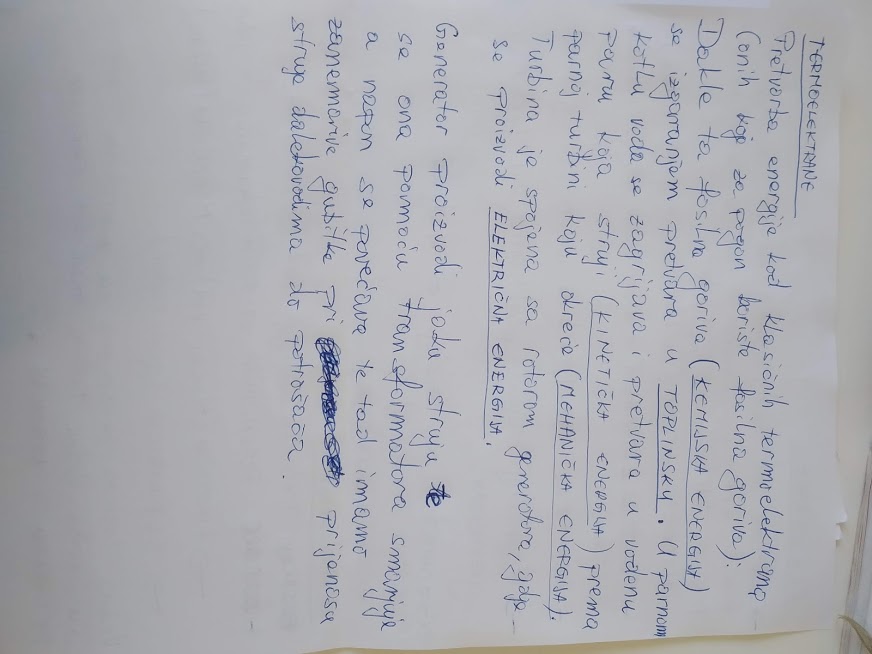 